ГУБЕРНАТОР ПЕНЗЕНСКОЙ ОБЛАСТИПОСТАНОВЛЕНИЕот 4 апреля 2014 г. N 52ОБ УТВЕРЖДЕНИИ ПОЛОЖЕНИЯ О СООБЩЕНИИ ЛИЦАМИ, ЗАМЕЩАЮЩИМИГОСУДАРСТВЕННЫЕ ДОЛЖНОСТИ ПЕНЗЕНСКОЙ ОБЛАСТИ, ДОЛЖНОСТИГОСУДАРСТВЕННОЙ ГРАЖДАНСКОЙ СЛУЖБЫ ПЕНЗЕНСКОЙ ОБЛАСТИ,О ПОЛУЧЕНИИ ПОДАРКА В СВЯЗИ С ПРОТОКОЛЬНЫМИ МЕРОПРИЯТИЯМИ,СЛУЖЕБНЫМИ КОМАНДИРОВКАМИ И ДРУГИМИ ОФИЦИАЛЬНЫМИМЕРОПРИЯТИЯМИ, УЧАСТИЕ В КОТОРЫХ СВЯЗАНО С ИСПОЛНЕНИЕМ ИМИСЛУЖЕБНЫХ (ДОЛЖНОСТНЫХ) ОБЯЗАННОСТЕЙ, СДАЧЕ И ОЦЕНКЕПОДАРКА, РЕАЛИЗАЦИИ (ВЫКУПЕ) И ЗАЧИСЛЕНИИ СРЕДСТВ,ВЫРУЧЕННЫХ ОТ ЕГО РЕАЛИЗАЦИИВ целях реализации Указа Президента Российской Федерации от 13.03.2012 N 297 "О Национальном плане противодействия коррупции на 2012 - 2013 годы и внесении изменений в некоторые акты Президента Российской Федерации по вопросам противодействия коррупции" (с последующими изменениями), в соответствии со статьей 575 Гражданского кодекса Российской Федерации (с последующими изменениями), статьей 17 Федерального закона от 27.07.2004 N 79-ФЗ "О государственной гражданской службе Российской Федерации" (с последующими изменениями), статьей 12.1 Федерального закона от 25.12.2008 года N 273-ФЗ "О противодействии коррупции" (с последующими изменениями), постановлением Правительства Российской Федерации от 09.01.2014 N 10 "О порядке сообщения отдельными категориями лиц о получении подарка в связи с протокольными мероприятиями, служебными командировками и другими официальными мероприятиями, участие в которых связано с исполнением ими служебных (должностных) обязанностей, сдачи и оценки подарка, реализации (выкупа) и зачисления средств, вырученных от его реализации", пунктом 8-6 части 1 статьи 2 Закона Пензенской области от 09.03.2005 N 752-ЗПО "О государственных должностях Пензенской области" (с последующими изменениями), статьей 11-10 Закона Пензенской области от 09.03.2005 N 751-ЗПО "О государственной гражданской службе Пензенской области" (с последующими изменениями), руководствуясь Законом Пензенской области от 10.04.2006 N 1005-ЗПО "О Губернаторе Пензенской области" (с последующими изменениями), постановляю:(в ред. Постановления Губернатора Пензенской обл. от 20.11.2015 N 142)1. Утвердить прилагаемое Положение о сообщении лицами, замещающими государственные должности Пензенской области, должности государственной гражданской службы Пензенской области, о получении подарка в связи с протокольными мероприятиями, служебными командировками и другими официальными мероприятиями, участие в которых связано с исполнением ими служебных (должностных) обязанностей, сдаче и оценке подарка, реализации (выкупе) и зачислении средств, вырученных от его реализации (далее - Положение).(в ред. Постановлений Губернатора Пензенской обл. от 18.04.2014 N 61, от 28.07.2015 N 96, от 20.11.2015 N 142)2. Установить, что:а) действие Положения не распространяется на лиц, замещающих государственные должности мировых судей;б) прием, хранение, определение стоимости и реализация (выкуп) подарков, полученных Губернатором Пензенской области в связи с протокольными мероприятиями, служебными командировками и другими официальными мероприятиями, участие в которых связано с исполнением служебных (должностных) обязанностей, обеспечиваются Правительством Пензенской области в порядке, предусмотренном Положением, с учетом особенностей, установленных распоряжением Президента Российской Федерации от 29.05.2015 N 159-рп "О порядке уведомления лицами, замещающими отдельные государственные должности Российской Федерации, отдельные должности федеральной государственной службы, высшими должностными лицами (руководителями высших исполнительных органов государственной власти) субъектов Российской Федерации о получении подарка в связи с протокольными мероприятиями, служебными командировками и другими официальными мероприятиями, участие в которых связано с исполнением служебных (должностных) обязанностей, сдачи, определения стоимости подарка и его реализации (выкупа)".(п. 2 в ред. Постановления Губернатора Пензенской обл. от 28.07.2015 N 96)3. Руководителям исполнительных органов Пензенской области в месячный срок со дня вступления в силу настоящего постановления:(в ред. Указа Губернатора Пензенской обл. от 01.09.2022 N 47)а) определить уполномоченные структурные подразделения соответствующих исполнительных органов Пензенской области, в которые в соответствии с Положением направляются уведомления о получении подарков, полученных в связи с протокольными мероприятиями, служебными командировками и другими официальными мероприятиями, участие в которых связано с исполнением служебных (должностных) обязанностей;(в ред. Постановления Губернатора Пензенской обл. от 20.11.2015 N 142, Указа Губернатора Пензенской обл. от 01.09.2022 N 47)б) ознакомить государственных гражданских служащих Пензенской области, замещающих должности государственной гражданской службы Пензенской области в соответствующих исполнительных органах Пензенской области, с Положением.(в ред. Постановления Губернатора Пензенской обл. от 20.11.2015 N 142, Указа Губернатора Пензенской обл. от 01.09.2022 N 47)4. Утратил силу. - Постановление Губернатора Пензенской обл. от 20.11.2015 N 142.5. Настоящее постановление опубликовать в газете "Пензенские губернские ведомости" и разместить (опубликовать) на официальном сайте Правительства Пензенской области в информационно-телекоммуникационной сети "Интернет".6. Контроль за исполнением настоящего постановления оставляю за собой.(п. 6 в ред. Постановления Губернатора Пензенской обл. от 19.09.2019 N 110)ГубернаторПензенской областиВ.К.БОЧКАРЕВУТВЕРЖДЕНОпостановлениемГубернатора Пензенской областиот 4 апреля 2014 г. N 52ПОЛОЖЕНИЕО СООБЩЕНИИ ЛИЦАМИ, ЗАМЕЩАЮЩИМИ ГОСУДАРСТВЕННЫЕ ДОЛЖНОСТИПЕНЗЕНСКОЙ ОБЛАСТИ, ДОЛЖНОСТИ ГОСУДАРСТВЕННОЙ ГРАЖДАНСКОЙСЛУЖБЫ ПЕНЗЕНСКОЙ ОБЛАСТИ, О ПОЛУЧЕНИИ ПОДАРКА В СВЯЗИ СПРОТОКОЛЬНЫМИ МЕРОПРИЯТИЯМИ, СЛУЖЕБНЫМИ КОМАНДИРОВКАМИ ИДРУГИМИ ОФИЦИАЛЬНЫМИ МЕРОПРИЯТИЯМИ, УЧАСТИЕ В КОТОРЫХСВЯЗАНО С ИСПОЛНЕНИЕМ ИМИ СЛУЖЕБНЫХ (ДОЛЖНОСТНЫХ)ОБЯЗАННОСТЕЙ, СДАЧЕ И ОЦЕНКЕ ПОДАРКА, РЕАЛИЗАЦИИ (ВЫКУПЕ)И ЗАЧИСЛЕНИИ СРЕДСТВ, ВЫРУЧЕННЫХ ОТ ЕГО РЕАЛИЗАЦИИ1. Настоящее Положение определяет порядок сообщения лицами, замещающими государственные должности Пензенской области, государственными гражданскими служащими Пензенской области (далее - лица, замещающие государственные должности, гражданские служащие), о получении подарка в связи с протокольными мероприятиями, служебными командировками и другими официальными мероприятиями, участие в которых связано с их должностным положением или исполнением ими служебных (должностных) обязанностей, порядок сдачи и оценки подарка, реализации (выкупа) и зачисления средств, вырученных от его реализации.2. Для целей настоящего Положения используются следующие понятия:а) "подарок, полученный в связи с протокольными мероприятиями, служебными командировками и другими официальными мероприятиями" - подарок, полученный лицом, замещающим государственную должность, гражданским служащим от физических (юридических) лиц, которые осуществляют дарение исходя из должностного положения одаряемого или исполнения им служебных (должностных) обязанностей, за исключением канцелярских принадлежностей, которые в рамках протокольных мероприятий, служебных командировок и других официальных мероприятий предоставлены каждому участнику указанных мероприятий в целях исполнения им своих служебных (должностных) обязанностей, цветов и ценных подарков, которые вручены в качестве поощрения (награды);б) "получение подарка в связи с протокольными мероприятиями, служебными командировками и другими официальными мероприятиями, участие в которых связано с исполнением служебных (должностных) обязанностей" - получение лицом, замещающим государственную должность, гражданским служащим лично или через посредника от физических (юридических) лиц подарка в рамках осуществления деятельности, предусмотренной должностным регламентом (должностной инструкцией), а также в связи с исполнением служебных (должностных) обязанностей в случаях, установленных федеральными законами и иными нормативными актами, определяющими особенности правового положения и специфику профессиональной служебной и трудовой деятельности указанных лиц.(в ред. Постановления Губернатора Пензенской обл. от 20.11.2015 N 142)3. Лица, замещающие государственные должности, гражданские служащие не вправе получать подарки от физических (юридических) лиц в связи с их должностным положением или исполнением ими служебных (должностных) обязанностей, за исключением подарков, полученных в связи с протокольными мероприятиями, служебными командировками и другими официальными мероприятиями, участие в которых связано с исполнением ими служебных (должностных) обязанностей(п. 3 в ред. Постановления Губернатора Пензенской обл. от 20.11.2015 N 142)4. Лица, замещающие государственные должности, гражданские служащие обязаны в порядке, предусмотренном настоящим Положением, уведомлять обо всех случаях получения подарка в связи с протокольными мероприятиями, служебными командировками и другими официальными мероприятиями, участие в которых связано с исполнением ими служебных (должностных) обязанностей, орган государственный власти Пензенской области, иной государственный орган Пензенской области, в которых указанные лица замещают государственные должности Пензенской области, должности государственной гражданской службы Пензенской области (далее - государственный орган).(в ред. Постановления Губернатора Пензенской обл. от 20.11.2015 N 142, Указа Губернатора Пензенской обл. от 01.09.2022 N 47)5. Уведомление о получении подарка в связи с протокольными мероприятиями, служебными командировками и другими официальными мероприятиями, участие в которых связано с исполнением ими служебных (должностных) обязанностей (далее - уведомление), составленное согласно приложению N 1 к настоящему Положению, представляется не позднее трех рабочих дней со дня получения подарка в уполномоченное структурное подразделение (ответственному лицу) государственного органа, в котором лица, указанные в пункте 1 настоящего Положения, замещают государственные должности Пензенской области, должности государственной гражданской службы Пензенской области (далее - уполномоченное структурное подразделение). При наличии документов, подтверждающих стоимость подарка (кассовый чек, товарный чек, иной документ, подтверждающий в соответствии с законодательством Российской Федерации оплату (приобретение) подарка), указанные документы прилагаются к уведомлению.(в ред. Постановления Губернатора Пензенской обл. от 20.11.2015 N 142)В случае если подарок получен во время служебной командировки, уведомление представляется не позднее трех рабочих дней со дня возвращения лица, получившего подарок, из служебной командировки.При невозможности подачи уведомления в сроки, указанные в абзацах первом и втором настоящего пункта, по причине, не зависящей от лица, замещающего государственную должность, гражданского служащего, оно представляется не позднее следующего дня после ее устранения.6. Уведомление составляется в 2 экземплярах, один из которых возвращается лицу, представившему уведомление (с отметкой о регистрации), другой экземпляр направляется в комиссию по поступлению и выбытию активов государственного органа, образованную в соответствии с законодательством о бухгалтерском учете (далее - комиссия).7. Подарок, стоимость которого подтверждается документами и превышает три тысячи рублей либо стоимость которого получившему его гражданскому служащему неизвестна, сдается ответственному лицу уполномоченного структурного подразделения, которое извещает лицо, представившее уведомление, о месте и времени приема подарка и принимает подарок на хранение по акту приема-передачи не позднее пяти рабочих дней со дня регистрации уведомления. Прилагаемые к подарку технический паспорт, гарантийный талон, инструкция по эксплуатации и иные документы (при их наличии) передаются вместе с подарком. Перечень передаваемых документов отражается в акте приема-передачи.8. Подарок, полученный лицом, замещающим государственную должность, независимо от его стоимости, подлежит передаче на хранение в порядке, предусмотренном пунктом 7 настоящего Положения.9. До передачи подарка по акту приема-передачи ответственность в соответствии с законодательством Российской Федерации за утрату или повреждение подарка несет лицо, получившее подарок.10. В целях принятия к бухгалтерскому учету подарка в порядке, установленном законодательством Российской Федерации, определение его стоимости проводится на основе рыночной цены, действующей на дату принятия к учету подарка, или цены на аналогичную материальную ценность в сопоставимых условиях с привлечением комиссии. Сведения о рыночной цене подтверждаются документально, а при невозможности документального подтверждения - экспертным путем. Подарок возвращается сдавшему его лицу по акту приема-передачи в случае, если его стоимость не превышает трех тысяч рублей.11. Государственный орган обеспечивает представление в установленном порядке сведений о принятом к бухгалтерскому учету подарка, стоимость которого превышает три тысячи рублей, для включения в Реестр имущества Пензенской области.(в ред. Указа Губернатора Пензенской обл. от 01.09.2022 N 47)12. Лицо, замещающее государственную должность, гражданский служащий, сдавшие подарок, могут его выкупить, направив на имя представителя нанимателя (работодателя) заявление о выкупе подарка (далее - заявление), составленное согласно приложению N 2 к настоящему Положению, не позднее двух месяцев со дня сдачи подарка.13. Уполномоченное структурное подразделение в течение трех месяцев со дня поступления заявления организует оценку стоимости подарка для реализации (выкупа) и уведомляет в письменной форме лицо, подавшее заявление, о результатах оценки, после чего в течение месяца заявитель выкупает подарок по установленной в результате оценки стоимости или отказывается от выкупа.13.1. В случае если в отношении подарка, изготовленного из драгоценных металлов и (или) драгоценных камней, не поступило заявление от лиц, замещающих государственные должности, государственных служащих либо в случае отказа указанных лиц от выкупа такого подарка, подарок, изготовленный из драгоценных металлов и (или) драгоценных камней, подлежит передаче уполномоченным структурным подразделением в федеральное казенное учреждение "Государственное учреждение по формированию Государственного фонда драгоценных металлов и драгоценных камней Российской Федерации, хранению, отпуску и использованию драгоценных металлов и драгоценных камней (Гохран России) при Министерстве финансов Российской Федерации" для зачисления в Государственный фонд драгоценных металлов и драгоценных камней Российской Федерации(п. 13.1 введен Постановлением Губернатора Пензенской обл. от 20.11.2015 N 142)14. Подарок, в отношении которого не поступило заявление, за исключением подарка, изготовленного из драгоценных металлов и (или) драгоценных камней, может использоваться государственным органом с учетом заключения комиссии о целесообразности использования подарка для обеспечения деятельности государственного органа.(в ред. Указа Губернатора Пензенской обл. от 11.10.2022 N 65)15. В случае нецелесообразности использования подарка государственным органом принимается решение о реализации подарка и проведении оценки его стоимости для реализации (выкупа), осуществляемой посредством проведения торгов в порядке, предусмотренном законодательством Российской Федерации.16. Оценка стоимости подарка для реализации (выкупа), предусмотренная пунктами 13 и 15 настоящего Положения, осуществляется субъектами оценочной деятельности в соответствии с законодательством Российской Федерации об оценочной деятельности.17. В случае если подарок не выкуплен или не реализован, государственным органом принимается решение о повторной реализации подарка, либо о его безвозмездной передаче на баланс благотворительной организации, либо о его уничтожении в соответствии с законодательством Российской Федерации.18. Средства, вырученные от реализации (выкупа) подарка, зачисляются в доход бюджета Пензенской области в порядке, установленном бюджетным законодательством Российской Федерации.Приложение N 1к Положению                                 __________________________________________                                 (наименование уполномоченного структурного                                 __________________________________________                                    подразделения государственного органа)                                 __________________________________________                                 от _______________________________________                                 __________________________________________                                 __________________________________________                                             (должность, Ф.И.О.)                                Уведомление                            о получении подарка    Сообщаю о получении ___________________________________________________                                        (дата получения)подарка(ов) на ____________________________________________________________           (наименование протокольного мероприятия, служебной командировки,___________________________________________________________________________          другого официального мероприятия, место и дата проведения)Приложение: ___________________________________________ на ________ листах.                    (наименование документа)            ___________________________________________ на ________ листах.                    (наименование документа)            ___________________________________________ на ________ листах.                    (наименование документа)Лицо, представившееуведомление         ___________  _____________________ "___"_______ 20__ г.                     (подпись)   (расшифровка подписи)Лицо, принявшееуведомление         ___________  _____________________ "___"_______ 20__ г.                     (подпись)   (расшифровка подписи)--------------------------------<1> Заполняется при наличии документов, подтверждающих стоимость подаркаПриложение N 2к Положению                                ___________________________________________                                (должность, Ф.И.О. представителя нанимателя                                ___________________________________________                                (работодателя)/наименование уполномоченного                                ___________________________________________                                       структурного подразделения                                        государственного органа)                                от ________________________________________                                ___________________________________________                                ___________________________________________                                          (должность, Ф.И.О.)                                 Заявление                             о выкупе подарка    Настоящим  заявляю  о намерении выкупить полученный (полученные) мною всвязи с_______________________________________________________________________________________________________________________________________________     (наименование протокольного мероприятия, служебной командировки,___________________________________________________________________________        другого официального мероприятия, место и дата проведения)следующий подарок (следующие подарки):________________   ___________________________    (подпись)         (расшифровка подписи)"___"_____________ 20___ г.--------------------------------<*> Заполняется при наличии документов, подтверждающих стоимость подарка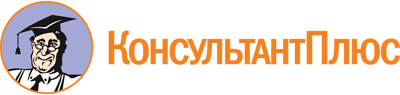 Постановление Губернатора Пензенской обл. от 04.04.2014 N 52
(ред. от 11.10.2022)
"Об утверждении положения о сообщении лицами, замещающими государственные должности Пензенской области, должности государственной гражданской службы Пензенской области, о получении подарка в связи с протокольными мероприятиями, служебными командировками и другими официальными мероприятиями, участие в которых связано с исполнением ими служебных (должностных) обязанностей, сдаче и оценке подарка, реализации (выкупе) и зачислении средств, вырученных от его реализации"Документ предоставлен КонсультантПлюс

www.consultant.ru

Дата сохранения: 09.04.2024
 Список изменяющих документов(в ред. Постановлений Губернатора Пензенской обл.от 18.04.2014 N 61, от 28.07.2015 N 96, от 20.11.2015 N 142,от 19.09.2019 N 110,Указов Губернатора Пензенской обл. от 01.09.2022 N 47, от 11.10.2022 N 65)Список изменяющих документов(в ред. Постановлений Губернатора Пензенской обл.от 18.04.2014 N 61, от 20.11.2015 N 142,Указов Губернатора Пензенской обл. от 01.09.2022 N 47, от 11.10.2022 N 65)Наименование подаркаХарактеристика подарка, его описаниеКоличество предметовСтоимость в рублях <1>1.2.3.ИтогоНаименование подаркаДата и номер акта приема-передачиКоличество предметовСтоимость в рублях <*>1.2.3.Итого